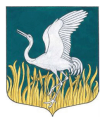 ЛЕНИНГРАДСКАЯ ОБЛАСТЬЛУЖСКИЙ МУНИЦИПАЛЬНЫЙ РАЙОНАДМИНИСТРАЦИЯМШИНСКОГО СЕЛЬСКОГО ПОСЕЛЕНИЯПОСТАНОВЛЕНИЕ (Проект)от        24 апреля 2019 года     		    №   ____                                          Об утверждении административного регламента по предоставлению муниципальной услуги «Прием заявлений от граждан (семей) о включении в состав участников мероприятий подпрограммы «Жилье для молодежи»В соответствии с Гражданским кодексом Российской Федерации от 30.11.1994 № 51-ФЗ,  Жилищным кодексом Российской Федерации от 29.12.2004 № 188-ФЗ, Федеральным законом от 06.10.2003 № 131-ФЗ "Об общих принципах организации местного самоуправления в Российской Федерации",  Федеральным законом от 27.07.2010 № 210-ФЗ "Об организации предоставления государственных и муниципальных услуг", Постановлением Правительства Ленинградской области от 26.06.2014 года № 263 «Об утверждении Порядка предоставления и расходования субсидий из областного бюджета Ленинградской области бюджетам муниципальных образований Ленинградской области в целях реализации подпрограммы «Жилье для молодежи» государственной программы Ленинградской области «Обеспечение качественным жильем граждан на территории Ленинградской области», Приказом комитета по строительству Ленинградской области от 18.02.2016 года № 5 «Об утверждении Положения о порядке предоставления молодым гражданам (молодым семьям), нуждающимся в улучшении жилищных условий, социальных выплат на строительство (приобретение) жилья и их использования, администрация Мшинского сельского поселения ПОСТАНОВЛЯЕТ:1. Утвердить проект административного регламента предоставления муниципальной услуги «Приём заявлений от граждан (семей) о включении их в состав участников мероприятий подпрограммы «Жильё для молодёжи» (приложение).	2.  Административный регламент предоставления муниципальной услуги «Приём заявлений от граждан (семей) о включении их в состав участников мероприятий подпрограммы «Жильё для молодёжи»  обнародовать путем размещения на официальном сайте администрации Мшинского  сельского поселения  в сети Интернет http://мшинское.рф/.     	3.  Контроль за исполнением настоящего постановления оставляю за собой.И.о.главы администрацииМшинского   сельского поселения               	                          М.А.ПолтэфРазослано: в прокуратуру, в делоУтвержденоПриложениек постановлению администрацииМшинского сельского поселенияот  24.04.2019 №_____АДМИНИСТРАТИВНЫЙ РЕГЛАМЕНТпо предоставлению  администрацией Мшинского  сельского поселения Лужского мунициипального Ленинградской области муниципальной услуги «Приём заявлений от граждан (семей) о включении их в состав участников мероприятий подпрограммы «Жильё для молодёжи».1. Общие положения1.1. Настоящий административный регламент предоставления муниципальной услуги по приему заявлений от граждан (семей) о включении их в состав участников мероприятий подпрограммы «Жилье для молодежи» государственной программы Ленинградской области «Обеспечение качественным жильем граждан на территории Ленинградской области» (далее - административный регламент) разработан в целях повышения качества исполнения и доступности результатов исполнения муниципальной услуги и создания комфортных условий для участников отношений, возникающих при предоставлении муниципальной услуги (далее - заявители), и определяет сроки и последовательность действий (административных процедур) при приеме заявлений от граждан (семей) о включении их в состав участников мероприятий подпрограммы «Жилье для молодежи» государственной программы Ленинградской области «Обеспечение качественным жильем граждан на территории Ленинградской области».1.2. Предоставление муниципальной услуги по приему заявлений от граждан (семей) о включении их в состав участников мероприятий подпрограммы «Жилье для молодежи» (далее – муниципальная услуга) осуществляется администрацией Мшинского  сельского поселения Лужского муниципального района  Ленинградской области (далее – Администрация).1.3. Ответственные за предоставление муниципальной услуги:- Администрация Мшинского  сельского поселения Лужского муниципального Ленинградской области.1.4. Место нахождения, справочные телефоны, адрес электронной почты, график работы, часы приема корреспонденции Администрации и справочные телефоны Администрации для получения информации, связанной с предоставлением муниципальной услуги приведены в приложении 1 к административному регламенту.1.5. График работы администрации Мшинского  сельского поселения Лужского муниципального  района Ленинградской области: - понедельник - пятница с 8.00 до 17.00;- перерыв на обед с 12.00 до 13.00;- суббота, воскресенье - выходные дни.- приемные дни –вторник, четверг.1.6. При наличии соглашения о взаимодействии между государственным бюджетным учреждением Ленинградской области «Многофункциональный центр предоставления государственных и муниципальных услуг» (далее – МФЦ) и администрацией Мшинского  сельского поселения Лужского муниципального района Ленинградской области  муниципальная услуга может быть предоставлена при обращении в МФЦ. Информация о местах нахождения и графике работы, справочных телефонах и адресах электронной почты МФЦ приведена в приложении 2 к административному регламенту.1.7. Муниципальная услуга может быть предоставлена в электронном виде через функционал электронной приёмной на Портале государственных и муниципальных услуг (функций) Ленинградской области (далее – ПГУ ЛО). Предоставление муниципальной услуги в электронной форме и информирование о ходе и результате предоставления муниципальной услуги через ПГУ ЛО осуществляется с момента технической реализации муниципальной услуги на ПГУ ЛО.1.8. Адрес портала государственных и муниципальных услуг (функций) Ленинградской области и официальных сайтов органов исполнительной власти Ленинградской области в сети Интернет.Электронный адрес Портала государственных и муниципальных услуг (функций) Ленинградской области (далее – ПГУ ЛО): http://gu.lenobl.ru/;Электронный адрес Единого портала государственных и муниципальных услуг (функций) в сети Интернет (далее – ЕПГУ):  http://www.gosuslugi.ru/.Электронный адрес официального сайта Администрации Ленинградской области http://www.lenobl.ru/;Электронный адрес официального сайта Администрации в сети Интернет: http://волошовское.рф/.1.9. Информирование о порядке предоставления муниципальной услуги осуществляется при личном контакте специалистов с заявителями, с использованием почты, средств телефонной связи, электронной почты и размещается на портале.Информация о порядке предоставления муниципальной услуги предоставляется:- по телефону специалистами Администрации;- на Интернет-сайте МО http://www.lenobl.ru/;- на Портале государственных и муниципальных (функций) Ленинградской области: http://www.gu.lenobl.ru;- при обращении в МФЦ.Письменные обращения заинтересованных лиц, поступившие почтовой корреспонденцией, а также в электронном виде на электронный адрес Администрации,  рассматриваются специалистом Администрации.1.10. Информирование об исполнении муниципальной услуги осуществляется в устной, письменной или электронной форме.1.11. Информирование заявителей в электронной форме осуществляется путем размещения информации на ПГУ ЛО.1.12. Информирование заявителя о ходе и результате предоставления муниципальной услуги осуществляется в электронной форме через личный кабинет заявителя, расположенного на ПГУ ЛО.1.13. Заявителями являются физические лица.Представлять интересы заявителя от имени физических лиц по вопросу о включении их в состав участников мероприятий по улучшению жилищных условий в рамках реализации жилищных программ, могут лица, имеющие право в соответствии с законодательством Российской Федерации представлять интересы заявителя. Участниками программных мероприятий подпрограммы  «Жилье для молодежи» государственной программы Ленинградской области «Обеспечение качественным жильем граждан на территории Ленинградской области», являются молодые граждане (молодые семьи). Под молодым гражданином понимается гражданин Российской Федерации в возрасте на дату подачи заявления  не моложе 18 и не старше 35 лет. Под членами семьи молодого гражданина, на которых возможно начисление социальной выплаты, предоставляемой молодому гражданину, понимаются постоянно проживающие с ним, признанные нуждающимися в улучшении жилищных условий его супруга (супруг), дети.Право на получение социальной выплаты молодой гражданин (молодая семья) имеет в случае, если соблюдаются в совокупности следующие условия:- постоянная регистрация в Ленинградской области;- наличие собственных и (или) заемных средств в размере части стоимости строительства (приобретения) жилья, не обеспеченной за счет средств социальной выплаты;- признание нуждающимся в улучшении жилищных условий.2. Стандарт предоставления муниципальной услуги2.1. Наименование муниципальной услуги: «Прием заявлений от граждан (семей) о включении их в состав участников мероприятий подпрограммы «Жильё для молодежи».2.2. Наименование органа местного самоуправления, предоставляющего муниципальную услугу, и его структурного подразделения, ответственного за предоставление муниципальной услуги.Муниципальную услугу предоставляет администрация Мшинского  сельского поселения Лужского муниципального района Ленинградской области. 2.3. Результатом предоставления муниципальной услуги является выдача копии постановления администрации Мшинского  сельского поселения Лужского муниципального района Ленинградской области о признании (либо об отказе в признании) гражданина (семьи) соответствующим условиям участия в программном мероприятии либо признания (отказа в признании) участником программы.2.4. Срок предоставления муниципальной услуги составляет не более 10 дней с даты  поступления заявления в Администрацию непосредственно, либо через МФЦ.Срок выдачи документов, являющихся результатом предоставления муниципальной услуги, непосредственно заявителю определяется Администрацией в пределах срока предоставления муниципальной услуги, срок направления документов почтовым отправлением в случае неявки заявителя для личного получения документов - не более 3 рабочих дней со дня истечения срока предоставления муниципальной услуги.2.5. Правовые основания для предоставления муниципальной услуги:- Конституция Российской Федерации;- Жилищный кодекс Российской Федерации;- Федеральный закон от 06.10.2003 № 131-ФЗ «Об общих принципах организации местного самоуправления в Российской Федерации»;- Федеральный закон от 02.05.2006 № 59-ФЗ «О порядке рассмотрения обращений граждан Российской Федерации»;- Федеральный закон от 27.07.2006 № 152-ФЗ «О персональных данных»;- Федеральный закон от 27.07.2010 № 210-ФЗ «Об организации предоставления государственных и муниципальных услуг»;- Федеральный закон от 06.04.2011 № 63-ФЗ «Об электронной подписи»;- Постановление Правительства Ленинградской области от 26.06.2014 № 263  «Об утверждении Порядка предоставления и расходования субсидий из областного бюджета Ленинградской области бюджетам муниципальных образований Ленинградской области в целях реализации подпрограммы «Жилье для молодежи» государственной программы Ленинградской области «Обеспечение качественным жильем граждан на территории Ленинградской области»;- Постановление Правительства Ленинградской области от 14.11.2013 № 407 «Об утверждении государственной программы Ленинградской области «Обеспечение качественным жильем граждан на территории Ленинградской области»; - Распоряжение Правительства Российской Федерации от 17.12.2009 № 1993-р «Об утверждении сводного перечня первоочередных государственных и муниципальных услуг, предоставляемых в электронном виде»;- Приказ Министерства связи и массовых коммуникаций Российской Федерации от 13.04.2012 № 107 «Об утверждении Положения о федеральной государственной информационной системе «Единая система идентификации и аутентификации в инфраструктуре, обеспечивающей информационно-технологическое взаимодействие информационных систем, используемых для предоставления государственных и муниципальных услуг в электронной форме»;- Приказ комитета по строительству Ленинградской области от 18.02.2016 года № 5 «Об утверждении Положения о порядке предоставления молодым гражданам (молодым семьям), нуждающимся в улучшении жилищных условий, социальных выплат на строительство (приобретение) жилья и их использования»; 2.6. Перечень документов, необходимых в соответствии с законодательными или иными нормативными правовыми актами для предоставления муниципальной услуги, подлежащих представлению заявителем в рамках подпрограммы «Жилье для молодежи» государственной программы Ленинградской области «Обеспечение качественным жильем граждан на территории Ленинградской области» (далее – подпрограмма):- заявление по форме, согласно приложению 3; - копии документов, удостоверяющих личность заявителя и членов его семьи (с предъявлением оригинала документа);- копии документов, подтверждающих родственные отношения между лицами, указанными в заявлении в качестве членов семьи (с предъявлением оригиналов документов);- копии документов, подтверждающих наличие у заявителя собственных и (или) заемных средств в размере части стоимости строительства (приобретения) жилья, не обеспеченной за счет суммарного размера предоставляемых социальных выплат за счет средств областного бюджета Ленинградской области, средств местного бюджета и средств организации: Для подтверждения возможностей молодого гражданина и членов его семьи оплатить стоимость жилья в части, превышающей суммарный размер предоставляемых социальных выплат, используются:выписки по счетам в банках, копии сберегательных книжек;документ, выданный кредитором, о намерении предоставить кредит или заем с указанием назначения, вида и суммы жилищного кредита (займа);документ, подтверждающий наличие средств материнского (семейного) капитала;- копии решения организации (за исключением организаций, предоставляющих жилищные кредиты и займы) о выделении средств организации на предоставление дополнительной денежной выплаты или предоставлении объекта незавершенного жилищного строительства, находящегося в собственности и свободного от обременений (в случае участия организации в предоставлении поддержки) (с предъявлением оригиналов документов);- выписка из домовой книги (справок) о регистрации постоянного места жительства или копии финансового лицевого счета.Молодые граждане (молодые семьи) представляют указанные документы до 
1 августа года, предшествующего планируемому году реализации мероприятия подпрограммы.Представить в Администрацию указанные документы имеют право молодые граждане (молодые семьи), не получавшие государственную поддержку на улучшение жилищных условий.Документы должны быть действующими на дату их представления. Копии документов должны быть заверены нотариально или лицом, осуществляющим прием документов. 2.7. Исчерпывающий перечень документов, необходимых в соответствии с законодательными или иными нормативными правовыми актами для предоставления муниципальной услуги, находящихся в распоряжении государственных органов, органов местного самоуправления и подведомственных  им организаций (за исключением организаций, оказывающих услуги, необходимые и обязательные для предоставления муниципальной услуги) и подлежащих представлению в рамках межведомственного информационного взаимодействия.Администрация в рамках межведомственного информационного взаимодействия для предоставления муниципальной услуги запрашивает следующие документы:- справка формы 7 (характеристика жилого помещения), если указанные сведения находятся в распоряжении организаций, подведомственных органам местного самоуправления;- справка формы 9, если указанные сведения находятся в распоряжении организаций, подведомственных органам местного самоуправления;- выписки из Единого государственного реестра прав на недвижимое имущество и сделок с ним по Российской Федерации на заявителя и членов его семьи (в случае, если права зарегистрированы в Едином государственном реестре прав на недвижимое имущество и сделок с ним);- копии правоустанавливающих документов на земельный участок (договор аренды, договор купли-продажи) и разрешения на строительство индивидуального жилого дома (в случае строительства или достраивания индивидуального жилого дома);- копию справки, выданной ФГУП «Ростехинвентаризация – Федеральное БТИ» на гражданина и членов его семьи о зарегистрированных правах на объекты недвижимости до 1 января 1997 год;- документ, подтверждающий признание гражданина и членов его семьи, нуждающихся в улучшении жилищных условий.2.8. Заявитель вправе представить документы, указанные в пункте 2.7 административного регламента, по собственной инициативе. 2.9. Исчерпывающий перечень оснований для приостановления предоставления муниципальной услуги с указанием допустимых сроков приостановления в случае, если возможность приостановления предоставления муниципальной услуги предусмотрена действующим законодательством.Основания для приостановления предоставления муниципальной услуги не предусмотрены.2.10. Исчерпывающий перечень оснований для отказа в приеме документов, необходимых для предоставления муниципальной услуги. В приеме документов, необходимых для предоставления муниципальной услуги, может быть отказано в следующих случаях:- в заявлении не указаны фамилия, имя, отчество (при наличии) гражданина, обратившегося за предоставлением услуги;- текст в заявлении не поддается прочтению;- заявление подписано не уполномоченным лицом.2.11. Исчерпывающий перечень оснований для отказа в предоставлении муниципальной услуги:- не предоставление или представление не в полном объеме документов, указанных в пункте 2.6 административного регламента;- несоответствие условиям, указанным в п. 8 Порядка предоставления и расходования субсидий из областного бюджета Ленинградской области бюджетам муниципальных образований Ленинградской области в целях реализации подпрограммы «Жилье для молодежи» государственной программы Ленинградской области «Обеспечение качественным жильем граждан на территории Ленинградской области», утвержденным постановлением Правительства Ленинградской области от 26.06.2014 № 263;- недостоверность сведений, содержащихся в представленных документах;- ранее реализованное право на улучшение жилищных условий с использованием социальной выплаты или иной формы государственной (муниципальной) поддержки на указанные цели с участием средств областного бюджета Ленинградской области или местного бюджета.Повторное обращение заявителя допускается после устранения причин возврата документов.2.12. Муниципальная услуга предоставляется Администрацией бесплатно.2.13. Максимальный срок ожидания в очереди при подаче запроса о предоставлении муниципальной услуги и при получении результата предоставления муниципальной услуги не должен превышать 15 минут.2.14. Срок регистрации запроса заявителя о предоставлении муниципальной услуги.2.14.1. Запрос заявителя о предоставлении муниципальной услуги регистрируется в Администрации в срок не позднее 1 рабочего дня, следующего за днем поступления в Администрацию.2.14.2. Регистрация запроса заявителя о предоставлении муниципальной услуги, переданного на бумажном носителе из МФЦ в Администрацию, осуществляется в срок не позднее 1 рабочего дня, следующего за днем поступления в Администрацию.2.14.3. Регистрация запроса заявителя о предоставлении муниципальной услуги, направленного в форме электронного документа Портала государственных и муниципальных услуг (функций) Ленинградской области, при наличии технической возможности, осуществляется в течение 1 рабочего дня с даты получения такого запроса.2.15. Требования к помещениям, в которых предоставляется муниципальная услуга, к залу ожидания, местам для заполнения запросов о предоставлении муниципальной услуги, информационным стендам с образцами их заполнения и перечнем документов, необходимых для предоставления муниципальной услуги.2.15.1. Предоставление муниципальной услуги осуществляется в специально выделенных для этих целей помещениях Администрации или в МФЦ.2.15.2. Наличие на территории, прилегающей к зданию, не менее 10 процентов мест (но не менее одного места) для парковки специальных автотранспортных средств инвалидов, которые не должны занимать иные транспортные средства. Инвалиды пользуются местами для парковки специальных транспортных средств бесплатно. На территории, прилегающей к зданию, в которых размещены МФЦ, располагается бесплатная парковка для автомобильного транспорта посетителей, в том числе предусматривающая места для специальных автотранспортных средств инвалидов.2.15.3. Помещения размещаются преимущественно на нижних, предпочтительнее на первых этажах здания, с предоставлением доступа в помещение инвалидам.2.15.4. Вход в здание (помещение) и выход из него оборудуются, информационными табличками (вывесками), содержащие информацию о режиме его работы.2.15.5. Помещения оборудованы пандусами, позволяющими обеспечить беспрепятственный доступ инвалидов, санитарно-техническими комнатами (доступными для инвалидов).2.15.6. При необходимости инвалиду предоставляется помощник из числа работников Администрации, МФЦ для преодоления барьеров, возникающих при предоставлении муниципальной услуги наравне с другими гражданами.2.15.7. Вход в помещение и места ожидания оборудованы кнопками, а также содержат информацию о контактных номерах телефонов для вызова работника, ответственного за сопровождение инвалида.2.15.8. Характеристики помещений приема и выдачи документов в части объемно-планировочных и конструктивных решений, освещения, пожарной безопасности, инженерного оборудования должны соответствовать требованиям нормативных документов, действующих на территории Российской Федерации.      2.15.9. Помещения приема и выдачи документов должны предусматривать места для ожидания, информирования и приема заявителей. 2.15.10. Места ожидания и места для информирования оборудуются стульями, кресельными секциями, скамьями и столами (стойками) для оформления документов с размещением на них бланков документов, необходимых для получения муниципальной услуги, канцелярскими принадлежностями, а также информационные стенды, содержащие актуальную и исчерпывающую информацию, необходимую для получения муниципальной услуги, и информацию о часах приема заявлений.2.15.11. Места для проведения личного приема заявителей оборудуются столами, стульями, обеспечиваются канцелярскими принадлежностями для написания письменных обращений.2.16. Показатели доступности и качества муниципальной услуги.2.16.1. Показатели доступности муниципальной услуги (общие, применимые в отношении всех заявителей):- равные права и возможности при получении муниципальной услуги для заявителей;- транспортная доступность к месту предоставления муниципальной услуги;- режим работы Администрации, обеспечивающих возможность подачи заявителем запроса о предоставлении муниципальной услуги в течение рабочего времени;- возможность получения полной и достоверной информации о муниципальной услуге в Администрации, МФЦ, по телефону, на официальном сайте органа, предоставляющего услугу, посредством ПГУ ЛО;- обеспечение для заявителя возможности подать заявление о предоставлении  муниципальной услуги посредством МФЦ, в форме электронного документа на ПГУ ЛО, а также получить результат;- обеспечение для заявителя возможности получения информации о ходе и результате предоставления муниципальной услуги с использованием ПГУ ЛО.2.16.2. Показатели доступности муниципальной услуги (специальные, применимые в отношении инвалидов):- наличие на территории, прилегающей к зданию, в котором осуществляется предоставление муниципальной услуги, мест для парковки специальных автотранспортных средств инвалидов;- обеспечение беспрепятственного доступа инвалидов к помещениям, в которых предоставляется муниципальная услуга;- получение для инвалидов в доступной форме информации по вопросам предоставления муниципальной услуги, в том числе об оформлении необходимых для получения муниципальной услуги документов, о совершении им других необходимых для получения муниципальной услуги действий, сведений о ходе предоставления муниципальной услуги;- наличие возможности получения инвалидами помощи (при необходимости) от работников организации для преодоления барьеров, мешающих получению услуг наравне с другими лицами.2.16.3. Показатели качества муниципальной услуги:- соблюдение срока предоставления муниципальной услуги;- соблюдение требований стандарта предоставления муниципальной услуги;- удовлетворенность заявителя профессионализмом должностных лиц Администрации, МФЦ при предоставлении услуги;- соблюдение времени ожидания в очереди при подаче запроса и получении результата; - осуществление не более одного взаимодействия заявителя с должностными лицами Администрации при получении муниципальной услуги;- отсутствие жалоб на действия или бездействия должностных лиц Администрации, поданных в установленном порядке.2.17. Иные требования, в том числе учитывающие особенности предоставления муниципальной услуги в МФЦ и особенности предоставления муниципальной услуги в электронной форме.2.17.1. Предоставление муниципальной услуги посредством МФЦ осуществляется в подразделениях государственного бюджетного учреждения Ленинградской области «Многофункциональный центр предоставления государственных и муниципальных услуг» (далее – ГБУ ЛО «МФЦ») при наличии вступившего в силу соглашения о взаимодействии между ГБУ ЛО «МФЦ» и Администрацией. Предоставление муниципальной услуги в иных МФЦ осуществляется при наличии вступившего в силу соглашения о взаимодействии между ГБУ ЛО «МФЦ» и иным МФЦ.2.17.1.1. В случае подачи документов в Администрацию посредством МФЦ специалист МФЦ, осуществляющий прием документов, представленных для получения муниципальной услуги, выполняет следующие действия:- определяет предмет обращения;- проводит проверку полномочий лица, подающего документы;- проводит проверку правильности заполнения запроса;- осуществляет сканирование представленных документов, формирует электронное дело, все документы которого связываются единым уникальным идентификационным кодом, позволяющим установить принадлежность документов конкретному заявителю и виду обращения за муниципальной услугой;- заверяет электронное дело своей электронной подписью (далее - ЭП);- направляет копии документов и реестр документов в Администрацию:в электронном виде (в составе пакетов электронных дел) в день обращения заявителя в МФЦ;на бумажных носителях (в случае необходимости обязательного предоставления оригиналов документов) - в течение 3 рабочих дней со дня обращения заявителя в МФЦ посредством курьерской связи, с составлением описи передаваемых документов, с указанием даты, количества листов, фамилии, должности и подписанные уполномоченным специалистом МФЦ.По окончании приема документов специалист МФЦ выдает заявителю расписку в приеме документов.2.17.1.2. При указании заявителем места получения ответа (результата предоставления муниципальной услуги) посредством МФЦ должностное лицо Администрации, ответственное за выполнение административной процедуры, направляет необходимые документы (справки, письма, решения и другие документы) в МФЦ для их последующей передачи заявителю:- в электронном виде в течение 1 рабочего (рабочих) дня (дней) со дня принятия решения о предоставлении (отказе в предоставлении) заявителю услуги;- на бумажном носителе - в срок не более 3 дней со дня принятия решения о предоставлении (отказе в предоставлении) заявителю услуги.Указанные в настоящем пункте документы направляются в МФЦ не позднее двух рабочих дней до окончания срока предоставления муниципальной услуги.Специалист МФЦ, ответственный за выдачу документов, полученных от Администрации по результатам рассмотрения представленных заявителем документов, в день их получения от Администрации сообщает заявителю о принятом решении по телефону (с записью даты и времени телефонного звонка), а также о возможности получения документов в МФЦ.2.17.2. Особенности предоставления муниципальной услуги в электронном виде, в том числе предоставления возможности подачи электронных документов на ПГУ ЛО.Предоставление муниципальной услуги в электронном виде осуществляется при технической реализации услуги на ПГУ ЛО.Деятельность ПГУ ЛО по организации предоставления муниципальной услуги осуществляется в соответствии с Федеральным законом  от 27.07.2010 № 210-ФЗ «Об организации предоставления государственных и муниципальных услуг», Федеральным законом от 27.07.2006 № 149-ФЗ «Об информации, информационных технологиях и о защите информации», постановлением Правительства Российской Федерации от 25.06.2012 № 634 «О видах электронной подписи, использование которых допускается при обращении за получением государственных и муниципальных услуг».2.17.2.1. Для получения муниципальной услуги через ПГУ ЛО заявителю необходимо предварительно пройти процесс регистрации в Единой системе идентификации и аутентификации (далее – ЕСИА). 2.17.2.2. Муниципальная услуга может быть получена через ПГУ ЛО следующими способами: - с обязательной личной явкой на прием в Администрацию;- без личной явки на прием в Администрацию. 2.17.2.3. Для получения муниципальной услуги без личной явки на приём в Администрацию заявителю необходимо предварительно оформить усиленную квалифицированную электронную подпись (далее – ЭП) для заверения заявления и документов, поданных в электронном виде на ПГУ ЛО. 2.17.2.4. Для подачи заявления через ПГУ ЛО заявитель должен выполнить следующие действия:- пройти идентификацию и аутентификацию в ЕСИА;- в личном кабинете на ПГУ ЛО  заполнить в электронном виде заявление на оказание услуги;- в случае если заявитель выбрал способ оказания услуги с личной явкой на прием в Администрацию – приложить к заявлению электронные документы;- в случае если заявитель выбрал способ оказания услуги без личной явки на прием в Администрацию:приложить к заявлению электронные документы, заверенные усиленной квалифицированной электронной подписью; приложить к заявлению электронный документ, заверенный усиленной квалифицированной электронной подписью нотариуса (в случае, если требуется представление документов, заверенных нотариально);заверить заявление усиленной квалифицированной электронной подписью, если иное не установлено действующим законодательством;направить пакет электронных документов в Администрацию посредством функционала ПГУ ЛО. 2.17.2.5. В результате направления пакета электронных документов посредством ПГУ ЛО автоматизированной информационной системой межведомственного электронного взаимодействия Ленинградской области (далее – АИС «Межвед ЛО») производится автоматическая регистрация поступившего пакета электронных документов и присвоение пакету уникального номера дела. Номер дела доступен заявителю в личном кабинете ПГУ ЛО. 2.17.2.6.  При предоставлении муниципальной услуги через ПГУ ЛО, в случае если направленные заявителем (уполномоченным лицом)  электронное заявление и электронные документы заверены усиленной квалифицированной электронной подписью, должностное лицо Администрации выполняет следующие действия: - формирует пакет документов, поступивший через ПГУ ЛО, и передает должностному лицу Администрации, наделенному в соответствии с должностным регламентом функциями по выполнению административной процедуры по приему заявлений и проверке документов, представленных для рассмотрения;- после рассмотрения документов и принятия решения о предоставлении муниципальной услуги (отказе в предоставлении) заполняет предусмотренные в АИС «Межвед ЛО» формы о принятом решении и переводит дело в архив АИС «Межвед ЛО»;- уведомляет заявителя о принятом решении с помощью указанных в заявлении средств связи, затем направляет документ способом, указанным в заявлении: почтой, либо выдает его при личном обращении заявителя, либо направляет электронный документ, подписанный усиленной квалифицированной электронной подписью должностного лица, принявшего решение, в Личный кабинет заявителя.2.17.2.7.  При предоставлении муниципальной услуги через ПГУ ЛО, в случае если направленные заявителем (уполномоченным лицом)  электронное заявление и электронные документы не заверены усиленной квалифицированной электронной подписью, должностное лицо Администрации выполняет следующие действия:- формирует пакет документов, поступивший через ПГУ ЛО, и передает должностному лицу Администрации, наделенному в соответствии с должностным регламентом функциями по выполнению административной процедуры по приему заявлений и проверке документов, представленных для рассмотрения;- формирует через АИС «Межвед ЛО» приглашение на прием, которое должно содержать следующую информацию: адрес Администрации, в которую необходимо обратиться заявителю, дату и время приема, номер очереди, идентификационный номер приглашения и перечень документов, которые необходимо представить на приеме. В АИС «Межвед ЛО» дело переводит в статус «Заявитель приглашен на прием». В случае неявки заявителя на прием в назначенное время заявление и документы хранятся в АИС «Межвед ЛО» в течение 30 календарных дней, затем должностное лицо Администрации, наделенное, в соответствии с должностным регламентом, функциями по приему заявлений и документов через ПГУ ЛО переводит документы в архив АИС «Межвед ЛО».Заявитель должен явиться на прием в указанное время. В случае если заявитель явился позже, он обслуживается в порядке живой очереди. В любом из случаев должностное лицо Администрации, ведущее прием, отмечает факт явки заявителя в АИС «Межвед ЛО», дело переводит в статус «Прием заявителя окончен».После рассмотрения документов и принятия решения о предоставлении (отказе в предоставлении) муниципальной услуги заполняет предусмотренные в АИС «Межвед ЛО» формы о принятом решении и переводит дело в архив АИС «Межвед ЛО».Должностное лицо Администрации уведомляет заявителя о принятом решении с помощью указанных в заявлении средств связи, затем направляет документ способом, указанным в заявлении:  в письменном  виде почтой, либо выдает его при личном обращении заявителя, либо направляет электронный документ, подписанный усиленной квалифицированной электронной подписью должностного лица, принявшего решение, в личный кабинет ПГУ.2.17.2.8. В случае поступления всех документов, указанных в пункте 2.6. административного регламента, и отвечающих требованиям, в форме электронных документов (электронных образов документов), удостоверенных усиленной квалифицированной электронной подписью, днем обращения за предоставлением муниципальной услуги считается дата регистрации приема документов на ПГУ ЛО. В случае если направленные заявителем (уполномоченным лицом)  электронное заявление и документы не заверены усиленной квалифицированной электронной подписью, днем обращения за предоставлением муниципальной услуги считается дата личной явки заявителя в Администрацию с предоставлением документов, указанных в пункте 2.6. административного регламента, и отсутствия оснований, указанных в пункте 2.10. административного регламента.2.17.2.9. Администрация при поступлении документов от заявителя посредством ПГУ по требованию заявителя направляет результат предоставления услуги в форме электронного документа, подписанного усиленной квалифицированной электронной подписью должностного лица, принявшего решение (в этом случае заявитель при подаче запроса на предоставление услуги отмечает в соответствующем поле такую необходимость).3. Перечень услуг, которые являются необходимымии обязательными для предоставления  муниципальной услуги3.1. Получение услуг, которые,  являются необходимыми и обязательными для предоставления муниципальной услуги, не требуется.4. Состав, последовательность и сроки выполнения административных процедур, требования к порядку их выполнения, в том числе особенности выполнения административных процедур в электронной форме4.1. Предоставление муниципальной услуги включает в себя следующие административные процедуры:- прием, регистрация заявления и прилагаемых к нему документов;- рассмотрение заявления и прилагаемых к нему документов и, в случае необходимости, направление запросов о предоставлении сведений и информации о заявителях и объектах недвижимого имущества в порядке межведомственного информационного взаимодействия;- подготовка решения о признании либо об отказе в признании гражданина (семьи) соответствующим условиям участия в программном мероприятии;- выдача или направление заявителю решения о признании либо об отказе в признании гражданина (семьи) соответствующим условиям участия в программном мероприятии.Последовательность административных действий (процедур) по предоставлению муниципальной услуги отражена в блок – схеме, представленной в приложении 5 к административному регламенту.Администрации и должностным лицам, ответственным за исполнение муниципальной услуги, запрещено требовать от заявителя при осуществлении административных процедур:- представления документов, информации или осуществления действий, представление или осуществление которых не предусмотрено нормативными правовыми актами, регулирующими отношения, возникающие в связи с предоставлением муниципальной услуги;- представления документов и информации, которые находятся в распоряжении государственных органов, органов местного самоуправления и подведомственных им организаций в соответствии с нормативными правовыми актами (за исключением документов, подтверждающих оплату государственной пошлины, документов, включенных в перечень, определенный частью 6 статьи 7 Федерального закона № 210-ФЗ, а также документов, выдаваемых в результате оказания услуг, являющихся необходимыми и обязательными для предоставления муниципальной услуги);- осуществления действий, в том числе согласований, необходимых для получения муниципальной услуги и связанных с обращением в иные государственные органы, органы местного самоуправления, организации (за исключением получения услуг, являющихся необходимыми и обязательными для предоставления муниципальной услуги, включенных в перечни, предусмотренные частью 1 статьи 9 Федерального закона № 210-ФЗ, а также документов и информации, предоставляемых в результате оказания таких услуг).4.2. Прием, регистрация заявления и прилагаемых к нему документовОснованием для начала осуществления административной процедуры является поступление заявления о предоставлении муниципальной услуги и документов, указанных в пункте 2.6 административного регламента.Прием заявления и приложенных к нему документов на предоставление муниципальной услуги осуществляется специалистом Администрации, в должностные обязанности которого входит оказание муниципальных услуг по вопросам участия в жилищных программах,  или специалистами МФЦ.Специалист Администрации осуществляет прием документов в следующей последовательности:- принимает у заявителя документы, необходимые для предоставления муниципальной услуги, в соответствии с пунктом 2.6 административного регламента;- проверяет наличие всех необходимых документов указанных в пункте 2.6 административного регламента;- при установлении фактов отсутствия необходимых документов либо несоответствия представленных документов требованиям, указанным в настоящем административном регламенте, уведомляет заявителя о наличии препятствий для предоставления ему муниципальной услуги, объясняет заявителю содержание выявленных недостатков в представленных документах.В случае несогласия заявителя с указанным предложением специалист Администрации обязан принять заявление.Заявление и приложенные к нему документы, поступившие в Администрацию почтой, регистрируются в соответствии с установленным внутренним порядком регистрации входящей корреспонденции Администрации. Специалист Администрации, в должностные обязанности которого входит оказание муниципальных услуг по вопросам участия в жилищных программах, осуществляющий прием документов и заявления от гражданина (семьи), выдает расписку в получении указанных документов. Заявление и приложенные к нему документы, поступившие в Администрацию почтой, регистрируются в соответствии с установленным внутренним порядком регистрации входящей корреспонденции Администрации.Максимальный срок выполнения административной процедуры – не более 3 (трех) рабочих дней.Результатом административной процедуры является регистрация и визирование заявления и документов, необходимых для предоставления муниципальной услуги.Способ фиксации результата выполнения административной процедуры – отметка о визировании заявления и документов в журнале регистрации заявлений.4.3. Рассмотрение заявления и документов, указанных в пункте 2.6 административного регламента, о предоставлении муниципальной услугиОснованием для начала административной процедуры является визирование заявления и документов, необходимых для предоставления муниципальной услуги.Рассмотрение заявления и приложенных документов и проверка на соответствие содержания заявления о предоставлении услуги требованиям, установленным пунктами 2.6, 2.7, 2.9 административного регламента осуществляется специалистом Администрации, в должностные обязанности которого входят вопросы по работе с жилищными программами.  В случае если заявителем самостоятельно не представлены документы, необходимые для предоставления муниципальной услуги, указанные в п. 2.7 административного регламента, специалистом Администрации, ответственным за межведомственное взаимодействие, не позднее 3 (трех) календарных дней,  следующих за днем регистрации заявления и документов к нему, направляются соответствующие запросы в государственные органы, органы местного самоуправления и подведомственные им подразделения и организации о предоставлении необходимых сведений и документов в рамках межведомственного информационного взаимодействия.Не позднее 5 (пяти) календарных дней, следующих за днем поступления запрашиваемых документов, специалист Администрации рассматривает заявление и прилагаемые к нему документы и подготавливает проект постановления администрации Мшинского  сельского поселения Лужского муниципального района  Ленинградской области (далее – постановление Администрации) о признании гражданина (семьи) соответствующим условиям участия в программных мероприятиях (участником программы) либо об отказе в признании гражданина (семьи) соответствующим условиям участия в программных мероприятиях (участником программы).Результатом административной процедуры является подготовленный проект:- постановления Администрации о признании гражданина (семьи) соответствующим условиям участия в программных мероприятиях (участником программы);- постановления Администрации об отказе в признании гражданина (семьи) соответствующим условиям участия в программных мероприятиях (участником программы).Способ фиксации результата выполнения административной процедуры:- издание постановления Администрации о признании (отказе в признании) гражданина (семьи) соответствующим условиям участия в программных мероприятиях (участником программы);- уведомление заявителя о признании (либо об отказе в признании) гражданина (семьи) соответствующим условиям участия в программных мероприятиях (участником программы).Постановление Администрации о признании (либо отказе в признании) гражданина (семьи) соответствующим условиям участия в программных мероприятиях (участником программы) должно быть принято Администрацией по результатам рассмотрения заявления и документов не позднее чем через десять дней со дня представления документов, указанных в п.2.6, 2.7, 2.8 административного регламента.4.4. Подготовка постановления Администрации о признании (отказе в признании) гражданина (семьи) соответствующим условиям участия в программных мероприятиях (участником программы).После рассмотрения заявления и документов, указанных в пункте 2.6 административного регламента, получения информации и сведений в порядке межведомственного информационного взаимодействия, при отсутствии оснований для отказа в предоставлении услуги специалист Администрации, ответственный за подготовку решения, готовит и согласовывает с юристом Администрации проект постановления Администрации.Срок исполнения данной административной процедуры - не более 3 календарных дней.4.5. Выдача или направление заявителю копии постановления Администрации о признании (отказе в признании) гражданина (семьи) соответствующим условиям участия в программных мероприятиях (участником программы).В течение 2 календарных дней после принятия соответствующего постановления Администрации производится информирование заявителя или представителя заявителя о времени и месте получения конечного результата предоставления муниципальной услуги.В случае неявки заявителя или представителя заявителя для получения результата предоставления услуги в течение 2 календарных дней после информирования заявителя, копия постановления Администрации направляется заявителю или представителю заявителя посредством почтовой связи по адресу, указанному в заявлении.При получении копии постановления Администрации заявитель предъявляет документ, удостоверяющий личность, а уполномоченный представитель физического лица дополнительно предъявляет надлежащим образом оформленную доверенность, подтверждающую его полномочия на получение документа.Результатом административной процедуры является вручение заявителю или представителю заявителя подготовленной копии постановления Администрации.Способ фиксации результата выполнения административной процедуры:- при явке заявителя для получения копии постановления Администрации - вручение результата предоставления муниципальной услуги под роспись;- при неявке - направление почтовым отправлением с уведомлением.Способ фиксации результата выполнения административного действия, в том числе через МФЦ и в электронной форме.Информирование заявителя осуществляется в письменном виде путем почтовых отправлений либо по электронной почте, либо через личный кабинет ПГУ ЛО.В случае предоставления заявителем заявления о предоставлении муниципальной услуги через МФЦ документ, подтверждающий принятие решения, направляется в МФЦ, если иной способ получения не указан заявителем.5. Формы контроля за исполнением административного регламента	5.1. Порядок осуществления текущего контроля за соблюдением и исполнением ответственными должностными лицами положений настоящего административного регламента и иных нормативных правовых актов, устанавливающих требования к предоставлению муниципальной услуги, а также принятием решений ответственными лицами.	Контроль за предоставлением муниципальной услуги осуществляется главой Администрации.	Контроль осуществляется путем проведения проверок полноты и качества предоставления муниципальной услуги, соблюдения работниками административных процедур и правовых актов Российской Федерации и Ленинградской области.	Текущий контроль за соблюдением и исполнением положений административного регламента и иных нормативных правовых актов, устанавливающих требования к предоставлению муниципальной услуги, осуществляется должностными лицами, ответственными за организацию работы по предоставлению муниципальной услуги.	Текущий контроль осуществляется путем проведения ответственными должностными лицами структурных подразделений администрации, ответственных за организацию работы по предоставлению муниципальной услуги, проверок соблюдения и исполнения положений административного регламента и иных нормативных правовых актов, устанавливающих требования к предоставлению муниципальной услуги.	Контроль за полнотой и качеством предоставления муниципальной услуги осуществляется в формах:	- проведения плановых проверок;	- рассмотрения жалоб на действия (бездействие) должностных лиц администрации, ответственных за предоставление муниципальной услуги.	5.2. Порядок и периодичность осуществления плановых и внеплановых проверок полноты и качества предоставления муниципальной услуги.	В целях осуществления контроля за полнотой и качеством предоставления муниципальной услуги проводятся плановые и внеплановые проверки.	Плановые проверки предоставления муниципальной услуги проводятся не чаще одного раза в три года в соответствии с планом проведения проверок, утвержденным контролирующим органом.	При проверке могут рассматриваться все вопросы, связанные с предоставлением муниципальной услуги (комплексные проверки), или отдельный вопрос, связанный с предоставлением муниципальной услуги (тематические проверки). Проверка также может проводиться по конкретной жалобе заявителя.	Внеплановые проверки предоставления муниципальной услуги проводятся по обращениям физических лиц, обращениям органов государственной власти, органов местного самоуправления, их должностных лиц, а также в целях проверки устранения нарушений, выявленных в ходе проведенной проверки, вне утвержденного плана проведения проверок. Указанные обращения подлежат регистрации в день их поступления в системе электронного документооборота и делопроизводства контролирующего органа. По результатам рассмотрения обращений дается письменный ответ.	О проведении проверки издается правовой акт руководителя контролирующего органа о проведении проверки исполнения административных регламентов по предоставлению муниципальных услуг.	По результатам проведения проверки составляется акт, в котором должны быть указаны документально подтвержденные факты нарушений, выявленные в ходе проверки, или отсутствие таковых, а также выводы, содержащие оценку полноты и качества предоставления муниципальной услуги и предложения по устранению выявленных при проверке нарушений. При проведении внеплановой проверки в акте отражаются результаты проверки фактов, изложенных в обращении, а также выводы и предложения по устранению выявленных при проверке нарушений.	5.3. Ответственность должностных лиц за решения и действия (бездействие), принимаемые (осуществляемые) в ходе предоставления муниципальной  услуги.	Специалисты, уполномоченные на выполнение административных действий, предусмотренных настоящим административным регламентом, несут персональную ответственность за соблюдением требований действующих нормативных правовых актов, в том числе за соблюдением сроков выполнения административных действий, полноту их совершения, соблюдение принципов поведения с заявителями, сохранность документов.	Руководитель Администрации несет персональную ответственность за обеспечение предоставления муниципальной услуги.	Работники Администрации при предоставлении муниципальной услуги несут персональную ответственность:	- за неисполнение или ненадлежащее исполнение административных процедур при предоставлении муниципальной услуги;	- за действия (бездействие), влекущие нарушение прав и законных интересов физических или юридических лиц, индивидуальных предпринимателей.	Должностные лица, виновные в неисполнении или ненадлежащем исполнении требований настоящего административного регламента привлекаются к ответственности в порядке, установленном действующим законодательством РФ.	Контроль соблюдения специалистами МФЦ последовательности действий, определённых административными процедурами, осуществляется директором МФЦ.	Контроль соблюдения требований настоящего административного регламента в части, касающейся участия МФЦ в предоставлении муниципальной услуги, осуществляется Комитетом экономического развития и инвестиционной деятельности Ленинградской области.6. Досудебный (внесудебный) порядок обжалования решений и действий (бездействия) органа (организации), предоставляющего муниципальную услугу, а также должностных лиц, муниципальных служащих	6.1. Заявители либо их представители имеют право на обжалование действий (бездействия) должностных лиц, предоставляющих муниципальную услугу, а также принимаемых ими решений в ходе предоставления муниципальной услуги в досудебном (внесудебном) и судебном порядке. Заявители и их представители вправе обжаловать действие (бездействие) должностных лиц при предоставлении муниципальной услуги в течение 3 месяцев, когда гражданину стало известно о нарушении его прав, свобод и законных интересов.6.2. Предметом досудебного (внесудебного) обжалования является решение, действие (бездействие) Администрации, должностного лица, муниципальных служащих, ответственных за предоставление муниципальной услуги, в том числе:- нарушение срока регистрации запроса заявителя о муниципальной услуге;- нарушение срока предоставления муниципальной услуги;- требование у заявителя документов, не предусмотренных нормативными правовыми актами Российской Федерации, нормативными правовыми актами субъектов Российской Федерации, муниципальными правовыми актами для предоставления муниципальной услуги;- отказ в приеме документов, предоставление которых предусмотрено нормативными правовыми актами Российской Федерации, нормативными правовыми актами субъектов Российской Федерации, муниципальными правовыми актами для предоставления муниципальной услуги, у заявителя;- отказ в предоставлении муниципальной услуги, если основания отказа не предусмотрены федеральными законами и принятыми в соответствии с ними иными нормативными правовыми актами Российской Федерации, нормативными правовыми актами субъектов Российской Федерации, муниципальными правовыми актами;- затребование с заявителя при предоставлении государственной или муниципальной услуги платы, не предусмотренной нормативными правовыми актами Российской Федерации, нормативными правовыми актами субъектов Российской Федерации, муниципальными правовыми актами;- отказ органа, предоставляющего муниципальную услугу, должностного лица органа, предоставляющего муниципальную услугу, в исправлении допущенных опечаток и ошибок в выданных в результате предоставления муниципальной услуги документах либо нарушение установленного срока таких исправлений.6.3. Жалоба подается в письменной форме на бумажном носителе, в электронной форме в орган, предоставляющий муниципальную услугу. Жалобы на решения, принятые руководителем органа, предоставляющего муниципальную услугу, подаются в вышестоящий орган (при его наличии) либо в случае его отсутствия рассматриваются непосредственно руководителем органа, предоставляющего муниципальную услугу, в соответствии с пунктом 1 статьи 11.2 Федерального закона от 27.07.2010 № 210-ФЗ «Об организации предоставления государственных и муниципальных услуг».Жалоба может быть направлена по почте, с использованием информационно-телекоммуникационной сети «Интернет», официального Администрации, единого портала государственных и муниципальных услуг либо регионального портала государственных и муниципальных услуг, а также может быть принята при личном приеме заявителя.Жалоба может быть подана заявителем через МФЦ. При поступлении жалобы МФЦ обеспечивает ее передачу в уполномоченный орган в порядке и сроки, которые установлены соглашением о взаимодействии, но не позднее следующего рабочего дня со дня поступления жалобы.6.4. Основанием для начала процедуры досудебного (внесудебного) обжалования является подача заявителем либо его представителем жалобы, соответствующей требованиям части 5 статьи 11.2 Федерального закона № 210-ФЗ. При необходимости в подтверждение своих доводов заявитель либо его представитель прилагает к жалобе необходимые документы и материалы, подтверждающие обоснованность жалобы, либо их копии.В письменной жалобе в обязательном порядке указывается:- наименование органа, в который направляется письменная жалоба, либо фамилия, имя, отчество соответствующего должностного лица, либо должность соответствующего лица;- фамилия, имя, отчество (последнее - при наличии) заявителя либо его представителя, полное наименование юридического лица;- почтовый адрес, по которому должен быть направлен ответ заявителю либо его представителю;- суть жалобы;- подпись заявителя либо его представителя и дата.6.5. Заявитель имеет право на получение информации и документов, необходимых для составления и обоснования жалобы в случаях, установленных статьей 11.1 Федерального закона № 210-ФЗ, при условии, что это не затрагивает права, свободы и законные интересы других лиц, и если указанные информация и документы не содержат сведения, составляющих государственную или иную охраняемую тайну.6.6. Жалоба, поступившая в орган, предоставляющий муниципальную услугу, подлежит рассмотрению должностным лицом, наделенным полномочиями по рассмотрению жалоб, в течение пятнадцати рабочих дней со дня ее регистрации, а в случае обжалования отказа органа, предоставляющего муниципальную услугу, должностного лица органа, предоставляющего муниципальную услугу, в приеме документов у заявителя либо в исправлении допущенных опечаток и ошибок или в случае обжалования нарушения установленного срока таких исправлений - в течение пяти рабочих дней со дня ее регистрации.6.7. Жалоба не рассматривается по существу в следующих случаях:- в жалобе поставлен вопрос, на который лицу многократно давались письменные ответы по существу в связи с ранее направляемыми обращениями, и при этом в жалобе не приводятся новые сведения;- в жалобе не указаны сведения о лице, направившем жалобу (фамилия гражданина, наименование юридического лица) и почтовый адрес, по которому должен быть направлен ответ;- в жалобе содержатся нецензурные либо оскорбительные выражения, угрозы жизни, здоровью и имуществу должностного лица, а также членов его семьи;- текст письменного обращения не поддается прочтению;- от лица, подавшего жалобу, поступило заявление о прекращении ее рассмотрения;- по вопросам, поставленным в жалобе, имеется вступившее в законную силу судебное решение;- ответ на вопрос, поставленный в жалобе, не может быть дан без разглашения сведений, составляющих государственную или иную охраняемую федеральным законом тайну.6.8. Случаи, в которых ответ на жалобу не дается, отсутствуют, за исключением случая, если в письменной жалобе не указаны наименование организации (или имя, фамилия, отчество) заявителя и почтовый адрес, по которому должен быть направлен ответ, ответ на жалобу не дается.6.9. По результатам рассмотрения жалобы орган, предоставляющий муниципальную услугу, принимает одно из следующих решений:- удовлетворяет жалобу, в том числе в форме отмены принятого решения, исправления допущенных органом, предоставляющим  муниципальную услугу, опечаток и ошибок в выданных в результате предоставления муниципальной услуги документах, возврата заявителю денежных средств, взимание которых не предусмотрено нормативными правовыми актами Российской Федерации, нормативными правовыми актами субъектов Российской Федерации, муниципальными правовыми актами, а также в иных формах;- отказывает в удовлетворении жалобы.Не позднее дня, следующего за днем принятия решения по результатам рассмотрения жалобы, заявителю в письменной форме и по желанию заявителя в электронной форме направляется мотивированный ответ о результатах рассмотрения жалобы.6.10. В случае установления в ходе или по результатам рассмотрения жалобы признаков состава административного правонарушения или преступления должностное лицо, наделенное полномочиями по рассмотрению жалоб, незамедлительно направляет имеющиеся материалы в органы прокуратуры.Приложение 1к административному регламентуМестонахождение администрации Мшинского  сельского поселения Лужского муниципального  района Ленинградской области: 188282, Ленинградская область, Лужский район.п. Волошово , ул. Северная, д.7Адрес электронной почты: a56125@mail.ru.График работы администрации Рябовского городского поселения Тосненского района Ленинградской области:Продолжительность рабочего дня, непосредственно предшествующего нерабочему праздничному дню, уменьшается на один час.Справочные телефоны структурных подразделений администрации Мшинского  сельского поселения Лужского муниципального района Ленинградской области для получения информации, связанной с предоставлением муниципальной услуги:8-813- 72-73-3688-813- 72-73-325Приложение 2к административному регламентуВ администрацию Мшинского   сельского поселения Лужского муниципального района Ленинградской области                          от гражданина (гражданки) _______________________                                                   (фамилия, имя, отчество)                          ______________________________________________,                          проживающего (проживающей) по адресу: __________                          ______________________________________________________________________________________________ЗАЯВЛЕНИЕ   Прошу включить меня, _______________________________________________________________________,                                                                                                 (фамилия, имя, отчество)паспорт _______________, выданный _____________________________________________________________                           (серия, номер)                                                                    (кем, когда)________________________________________________________________ «__» _______________ ____ года,в состав участников  мероприятия  по  улучшению  жилищных  условий  молодых граждан, нуждающихся в улучшении жилищных  условий,  в  том  числе  молодых семей, в  рамках  реализации  подпрограммы «Жилье для молодежи» государственной программы Ленинградской области «Обеспечение качественным жильем граждан на территории Ленинградской области», утвержденной постановлением Правительства Ленинградской области от 14.11.2013 № 407.    Жилищные условия планирую улучшить путем  __________________________________________________                                                                                 (строительство индивидуального жилого дома,_________________________________________________________________________________________________________________________________приобретение жилого помещения, участие в долевом строительстве______________________________________________________________________________________________многоквартирного дома, в том числе погашение основной суммы долга_____________________________________________________________________________________________и уплата процентов по ипотечным жилищным кредитам (займам) на строительство(приобретение) жилья - нужное указать)в _____________________________________________________________________________________________.(наименование муниципального образования, в котором заявитель желаетпостроить (приобрести) жилое помещение)    Члены семьи, нуждающиеся вместе со мной в улучшении жилищных условий:жена (муж) ___________________________________________________________________________________,(фамилия, имя, отчество, дата рождения)проживает по адресу: __________________________________________________________________________;дети: 1)____________________________________________________________________________________________(фамилия, имя, отчество, дата рождения)проживает по адресу: __________________________________________________________________________;2)___________________________________________________________________________________________,(фамилия, имя, отчество, дата рождения)проживает по адресу: __________________________________________________________________________3)___________________________________________________________________________________________,(фамилия, имя, отчество, дата рождения)проживает по адресу: __________________________________________________________________________.4)___________________________________________________________________________________________,(фамилия, имя, отчество, дата рождения)проживает по адресу: __________________________________________________________________________.    Иные лица, постоянно проживающие со мной в качестве членов  семьи  и  скоторыми намерен (намерена) проживать совместно:_____________________________________________________________________________________________;(фамилия, имя, отчество, степень родства, дата рождения)_____________________________________________________________________________________________.(фамилия, имя, отчество, степень родства, дата рождения)    Нуждающимися в улучшении жилищных условий признаны решением _________________________________________________________________________________________________________________________.(наименование органа местного самоуправления, реквизиты акта)    С условиями участия в мероприятии по улучшению жилищных условий молодых граждан, нуждающихся в улучшении жилищных  условий,  в  том  числе  молодых семей, в  рамках  реализации  подпрограммы «Жилье для молодежи» государственной программы Ленинградской области «Обеспечение качественным жильем граждан на территории Ленинградской области»._____________________________   ________________________   ________________________.        (фамилия, имя, отчество заявителя)                             (подпись)                                                               (дата)    Совершеннолетние члены семьи:1) ___________________________________________________________     _____________________________;                                                    (фамилия, имя, отчество, подпись)                                                                                                       (дата)2) ___________________________________________________________     _____________________________;                                                   (фамилия, имя, отчество, подпись)                                                                                                        (дата)3) ___________________________________________________________     _____________________________;                                                   (фамилия, имя, отчество, подпись)                                                                                                        (дата)    К заявлению прилагаются следующие документы:1) ___________________________________________________________________________________________;(наименование документа и его реквизиты)2) ___________________________________________________________________________________________;(наименование документа и его реквизиты)3) ___________________________________________________________________________________________;(наименование документа и его реквизиты)4) ___________________________________________________________________________________________;(наименование документа и его реквизиты)5) ___________________________________________________________________________________________;(наименование документа и его реквизиты)6) ___________________________________________________________________________________________;(наименование документа и его реквизиты)7) ___________________________________________________________________________________________;(наименование документа и его реквизиты)8) ___________________________________________________________________________________________;(наименование документа и его реквизиты)9) ___________________________________________________________________________________________;(наименование документа и его реквизиты)10) __________________________________________________________________________________________;(наименование документа и его реквизиты)11) __________________________________________________________________________________________;(наименование документа и его реквизиты)12) __________________________________________________________________________________________(наименование документа и его реквизиты)Заявление и прилагаемые  к  нему  согласно  перечню  документы  приняты «__» __________ 20__ года.______________________________________            _____________                   ______________________            (должность лица, принявшего заявление)                                            (подпись)                                           (расшифровка подписи)Результат рассмотрения заявления прошу:Приложение 3к административному регламентуИ.о. главы администрации Мшинского  сельского поселения Лужского муниципального района Ленинградской области ______________________________________________от гражданина (гражданки)______________________________________________________________________паспорт______________________________________________________________________________________________________________________________________проживающего (ей) по адресу:___________________________________________________________________________________________________________________________________________________________________СОГЛАСИЕна обработку персональных данныхЯ, _______________________________________________________________,(фамилия, имя, отчество)даю согласие администрации Рябовского городского поселения Тосненского района Ленинградской области (187041, Ленинградская область, Тосненский район, г.п Рябово, ул. Ленинградская, д. 4) в  соответствии  со  статьей 9 Федерального закона  от 27 июля  2006  года № 152-ФЗ «О персональных  данных»  на  автоматизированную (без использования средств автоматизации) обработку моих  персональных  данных,  а  именно,  на  совершение  действий,  предусмотренных  частью  3 статьи   3   Федерального  закона  от  27  июля  2006  года  №  152-ФЗ   «О персональных данных», со сведениями, представленными мной в администрацию Рябовского городского поселения Тосненского района Ленинградской области.Настоящее  согласие  дается на  период  до  истечения  сроков  хранения соответствующей    информации    или   документов,   содержащих   указанную информацию,  определяемых  в соответствии  с  законодательством  Российской Федерации.                                       __________  ________________________                                                                                                                                           (подпись)                                     (инициалы, фамилия)                                                 «__» _____________ 20__ г.	  Приложение 4к административному регламентуБлок-схема предоставления муниципальной услуги	нет	да	                       нет   	    даПриложение 5к административному регламенту____________________________                           ________________________________________________________от  _________________________(контактные данные заявителя, адрес, телефон)ЗАЯВЛЕНИЕ (ЖАЛОБА)________________________________________________________________________________________________________________________________________________________________________________________________________________________________________________________________________________________________________________________________________________________________________________________________________________________________________________________________________________________________________________________________________________________________________________(Дата, подпись заявителя)ЗАКЛЮЧЕНИЕ ПО РЕЗУЛЬТАТАМ ПРОВЕДЕНИЯ ЭКСПЕРТИЗЫ ПРОЕКТА МУНИЦИПАЛЬНОГО НОРМАТИВНОГО ПРАВОВОГО АКТА АДМИНИСТРАЦИИ МШИНСКОГО  СЕЛЬСКОГО ПОСЕЛЕНИЯ В ЦЕЛЯХ ВЫЯВЛЕНИЯ ПОЛОЖЕНИЙ, СПОСОБСТВУЮЩИХ СОЗДАНИЮ УСЛОВИЙ ДЛЯ ПРОЯВЛЕНИЯ КОРРУПЦИИКомиссией, по проведению антикоррупционной экспертизы муниципальных нормативных правовых актов и их проектов, в соответствии со статьей 3 Федерального закона от 17.07.2009 г. N 172-ФЗ "Об антикоррупционной экспертизе нормативных правовых актов и проектов нормативных правовых актов", а также методикой проведения антикоррупционной экспертизы нормативных правовых актов и проектов нормативных правовых актов, утвержденной постановлением Правительства Российской Федерации от 26.02.2009 г. N 96, проведена экспертиза проекта нормативного правового акта -  постановление администрации Мшинского сельского поселения «Об утверждении административного регламента по предоставлению муниципальной услуги «Прием заявлений от граждан (семей) о включении в состав участников мероприятий подпрограммы «Жилье для молодежи» в целях выявления в нем положений, способствующих созданию условий для проявления коррупции.В представленном проекте нормативного правового акта -  постановление администрации Мшинского сельского поселения «Об утверждении административного регламента по предоставлению муниципальной услуги «Прием заявлений от граждан (семей) о включении в состав участников мероприятий подпрограммы «Жилье для молодежи»не выявлены положения, способствующие созданию условий для проявления коррупции.Официальное опубликование: требуется.По результатам проведенной экспертизы проект постановления рекомендуется к принятиюПредседатель комиссии:И.о.главы администрацииМшинского сельского поселения							М.А.ПолтэфПОЯСНИТЕЛЬНАЯ ЗАПИСКА К ПРОЕКТУ НОРМАТИВНОГО ПРАВОВОГО АКТА- ПОСТАНОВЛЕНИЮ АДМИНИСТРАЦИИ«Об утверждении административного регламента по предоставлению муниципальной услуги «Прием заявлений от граждан (семей) о включении в состав участников мероприятий подпрограммы «Жилье для молодежи»Проект нормативного правового акта-  постановление администрации Мшинского сельского поселения «Об утверждении административного регламента по предоставлению муниципальной услуги «Прием заявлений от граждан (семей) о включении в состав участников мероприятий подпрограммы «Жилье для молодежи» (далее Регламент) разработан администрацией Мшинского сельского поселения в соответствии с Федеральным законом  от 06.10.2003г. №131-ФЗ «Об общих принципах организации местного самоуправления»,  Федеральным законом от 27 июля 2010 года № 210-ФЗ «Об организации предоставления государственных и муниципальных услуг», руководствуясь решением Комиссии по повышению качества и доступности предоставления государственных и муниципальных услуг в Ленинградской области,, постановлением администрации Мшинского сельского поселения от 02.08.2011 г. № 88 «О порядке разработки и утверждения административных регламентов исполнения муниципальных функций и административных регламентов предоставления муниципальных услуг Мшинским сельским поселением»,  Уставом муниципального образования Мшинское сельское поселение. В связи с этим  возникла необходимость разработки и утверждения РегламентаТаким образом, в силу действующего законодательства, необходимо принять представленный проект нормативного правового акта – постановление администрации «Об утверждении административного регламента по предоставлению муниципальной услуги «Прием заявлений от граждан (семей) о включении в состав участников мероприятий подпрограммы «Жилье для молодежи»Председатель комиссии:И.о.главы администрацииМшинского сельского поселения							М.А.ПолтэфФИНАНСОВО-ЭКОНОМИЧЕСКОЕ ОБОСНОВАНИЕ НОРМАТИВНОГО ПРАВОВОГО АКТА- ПОСТАНОВЛЕНИЕ АДМИНИСТРАЦИИ«Об утверждении административного регламента по предоставлению муниципальной услуги «Прием заявлений от граждан (семей) о включении в состав участников мероприятий подпрограммы «Жилье для молодежи»Принятие муниципального нормативного правового акта - постановления администрации Мшинского сельского поселения не требует дополнительного финансирования из средств местного бюджета.Председатель комиссии:И.о.главы администрацииМшинского сельского поселения							М.А.ПолтэфПЕРЕЧЕНЬнормативных правовых актов, подлежащих признанию утратившими силу, изменению или принятию в связи с принятием постановления администрации  «Об утверждении административного регламента по предоставлению муниципальной услуги «Прием заявлений от граждан (семей) о включении в состав участников мероприятий подпрограммы «Жилье для молодежи»Принятие нормативного правового акта - постановления администрации Мшинского сельского поселения Об утверждении административного регламента  по предоставлению муниципальной услуги «Постановка на учет граждан, имеющих право на предоставление земельного участка для индивидуального строительства»не потребует признанию утратившими силу, изменению или принятию новых нормативных правовых актов.Председатель комиссии:И.о.главы администрацииМшинского сельского поселения							М.А.ПолтэфДни недели, время работы администрации МОДни недели, время работы администрации МОДни неделиВремяПонедельникс 08.00 до 17.15,Вторникперерыв с 12.00 до 13.00СредаЧетвергПятницас 08.00 до 16.00,перерыв с 12.00 до 13.00ПРИЕМНЫЙ ДЕНЬ - ВТОРНИКПРИЕМНЫЙ ДЕНЬ - ВТОРНИКвыдать на руки в Администрациивыдать на руки в МФЦнаправить по почтенаправить в электронной форме в личный кабинет на ПГУ